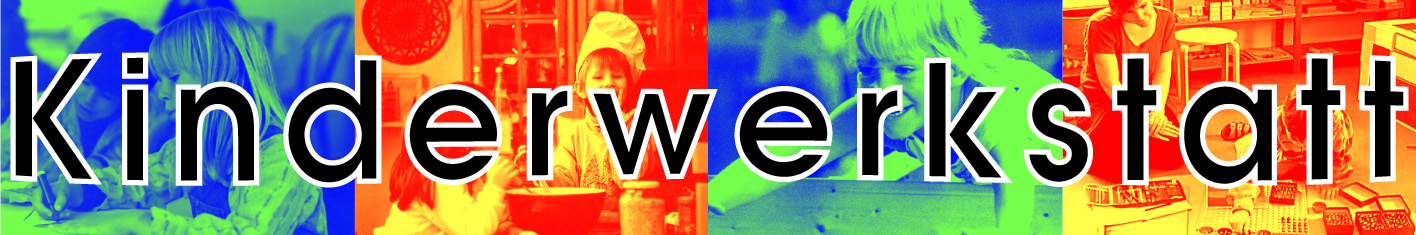 Ferienplan Schule und Kindergarten 2018/2019SchulbeginnMontag, 20. August 2018HerbstferienMontag, 8. Oktober bis Freitag, 19. Oktober 2018WeihnachtsferienMontag, 24. Dezember bis Freitag, 4. Januar 20192019SchulbeginnMontag, 07. Januar 2019SportferienMontag, 11. Februar bis Freitag, 22. Februar 2019SechseläutenMontag, 08. April 2019 GründonnerstagDonnerstag, 18. April 2019OsternFreitag, 19. April bis Montag, 22. April 2019FrühlingsferienMontag, 22. April bis Freitag, 3. Mai 2019AuffahrtSchulfreier Tag nach AuffahrtDonnerstag, 30. Mai 2019Freitag, 31. Mai 2019PfingstmontagMontag, 10. Juni 2019SommerferienMontag, 15. Juli bis Freitag, 16. August 2019